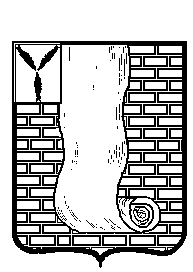  АДМИНИСТРАЦИЯКРАСНОАРМЕЙСКОГО МУНИЦИПАЛЬНОГО РАЙОНА САРАТОВСКОЙ ОБЛАСТИПОСТАНОВЛЕНИЕО внесении изменений в муниципальную программу «Развитие культуры Красноармейского муниципального района на 2020-2022 годы», утвержденную постановлением администрации Красноармейского муниципального района от 01.07.2019 № 476           В соответствии со статьёй 179 Бюджетного кодекса Российской Федерации, Уставом Красноармейского муниципального района                                                                                                                       администрация Красноармейского муниципального района ПОСТАНОВЛЯЕТ:           1. Внести     изменения    в     муниципальную      программу    «Развитие культуры Красноармейского муниципального  района на 2020-2022 годы», утвержденную постановлением администрации Красноармейского муниципального района  01.07.2019 № 476 (с учетом изменений от 26.09.2019 года №744, от 13.01.2020 года №09), согласно приложению.           2. Организационно - контрольному отделу администрации Красноармейского муниципального района  опубликовать    настоящее постановление путем размещения  на официальном сайте администрации Красноармейского муниципального района в информационно-телекоммуникационной сети «Интернет» (Усынкин А.В.).           3. Настоящее постановление вступает в силу с момента его официального опубликования (обнародования).Глава Красноармейского муниципального района                                                                       А.В. ПетаевПриложениеУТВЕРЖДЕНОпостановлением администрацииКрасноармейского муниципального районаот 05 марта 2020 года № 160Изменения, вносимые в муниципальную программу«Развитие культуры Красноармейского муниципального  района на 2020-2022 годы»В паспорте муниципальной программы:- позицию «Объемы финансового обеспечения муниципальной программы, в том числе по годам» изложить в следующей редакции: 2. Позицию «Соисполнители муниципальной программы» дополнить следующим содержанием:- «управление по строительству, ЖКХ и субсидиям администрации Красноармейского муниципального района Саратовской области, управление по правовым, имущественным и земельным вопросам  администрации Красноармейского муниципального района Саратовской области».                          - Пункт 6. Финансовое обеспечение реализации муниципальной программы изложить в следующей редакции: «На реализацию программных мероприятий на 2020 -2022 гг. запланировано 230135,7тыс. рублей, в том числе по годам»:Перечень  мероприятий муниципальной программы «Развитие культуры Красноармейского муниципальногорайона на  2020-2022 годы» пункт 3.5 раздела 3, позицию «Всего по разделу 3», позиции «МБУ ДО «Детская школа искусств» пункта 4.1 раздела 4, позицию «Всего по разделу 4», раздел 9, позицию «Всего по программе»  изложить в следующей редакции:от05 марта 2020г.№160от05 марта 2020г.№160г. КрасноармейскОбъемы финансового обеспечения муниципальной программы, в том числе по годамрасходы (тыс. руб.)расходы (тыс. руб.)расходы (тыс. руб.)расходы (тыс. руб.)Объемы финансового обеспечения муниципальной программы, в том числе по годамвсегопервый год реализации программывторой год реализации программытретий год реализации программыместный бюджет170438,160685,154032,455720,6федеральный бюджет (прогнозно)2961,62961,600областной бюджет (прогнозно)53321,0                                        17593,316323,419404,3внебюджетные источники (прогнозно)3415,01621,0794,01000,02020 годтыс. рублейфедеральный бюджет (прогнозно)2961,6областной бюджет (прогнозно)17593,3местный бюджет60685,1внебюджетные источники (прогнозно)1621,0итого82861,02021 годфедеральный бюджет (прогнозно)0областной бюджет (прогнозно)16323,4местный бюджет54032,4внебюджетные источники (прогнозно)794,0итого71149,82022 годфедеральный бюджет (прогнозно)0областной бюджет (прогнозно)19404,3местный бюджет55720,6внебюджетные источники (прогнозно)1000,0итого76124,9№Наименование мероприятияСрок испол-нения (годы)Объем финансо-вогообеспеч-ения  (тыс. рублей), всегов том числе за счет средствв том числе за счет средствв том числе за счет средствв том числе за счет средствОтветственные за исполнениеОжидаемые результаты№Наименование мероприятияСрок испол-нения (годы)Объем финансо-вогообеспеч-ения  (тыс. рублей), всегофеде-рального бюджета (прогнозно)област-ного бюджета(прогнозно)Местного бюджета(прогнозно)внебюдежетных источников 
(прогнозно)Ответственные за исполнениеОжидаемые результатыРаздел 3. Поддержка самодеятельного народного творчестваРаздел 3. Поддержка самодеятельного народного творчестваРаздел 3. Поддержка самодеятельного народного творчестваРаздел 3. Поддержка самодеятельного народного творчестваРаздел 3. Поддержка самодеятельного народного творчестваРаздел 3. Поддержка самодеятельного народного творчестваРаздел 3. Поддержка самодеятельного народного творчестваРаздел 3. Поддержка самодеятельного народного творчестваРаздел 3. Поддержка самодеятельного народного творчестваРаздел 3. Поддержка самодеятельного народного творчества3.5Цикл массовых мероприятий к знаменательным и памятным датам, народные праздники (Новогодние и рождественские праздники, КВН, 23 февраля, 8 Марта, Масленица, День работника культуры, День космонавтики, День Победы, День семьи и матери, День призывника, День защиты детей, Троица, День России, День молодежи, День студента, День знаний, День города, День района, День народного единства, День флага, День конституции, мероприятия, посвященных Дню рожденияДважды Героя Советского Союза Скоморохова Н.М. в Красноармейском муниципальном районе)2020-2022 гг.1150,0001000,0150,0МБУК «Централизованная клубная система»Организация досуга  различных слоев населения3.5Цикл массовых мероприятий к знаменательным и памятным датам, народные праздники (Новогодние и рождественские праздники, КВН, 23 февраля, 8 Марта, Масленица, День работника культуры, День космонавтики, День Победы, День семьи и матери, День призывника, День защиты детей, Троица, День России, День молодежи, День студента, День знаний, День города, День района, День народного единства, День флага, День конституции, мероприятия, посвященных Дню рожденияДважды Героя Советского Союза Скоморохова Н.М. в Красноармейском муниципальном районе)20201050,0001000,050,0МБУК «Централизованная клубная система»Организация досуга  различных слоев населения3.5Цикл массовых мероприятий к знаменательным и памятным датам, народные праздники (Новогодние и рождественские праздники, КВН, 23 февраля, 8 Марта, Масленица, День работника культуры, День космонавтики, День Победы, День семьи и матери, День призывника, День защиты детей, Троица, День России, День молодежи, День студента, День знаний, День города, День района, День народного единства, День флага, День конституции, мероприятия, посвященных Дню рожденияДважды Героя Советского Союза Скоморохова Н.М. в Красноармейском муниципальном районе)202150,000050,0МБУК «Централизованная клубная система»Организация досуга  различных слоев населения3.5Цикл массовых мероприятий к знаменательным и памятным датам, народные праздники (Новогодние и рождественские праздники, КВН, 23 февраля, 8 Марта, Масленица, День работника культуры, День космонавтики, День Победы, День семьи и матери, День призывника, День защиты детей, Троица, День России, День молодежи, День студента, День знаний, День города, День района, День народного единства, День флага, День конституции, мероприятия, посвященных Дню рожденияДважды Героя Советского Союза Скоморохова Н.М. в Красноармейском муниципальном районе)202250,000050,0МБУК «Централизованная клубная система»Организация досуга  различных слоев населенияВсего по разделу 32020-2022 гг.1342,0001000,0342,02020614,0001000,0114,02021114,0000114,02022114,0000114,0Раздел 4. Развитие материально-технической базы учреждений культурыРаздел 4. Развитие материально-технической базы учреждений культурыРаздел 4. Развитие материально-технической базы учреждений культурыРаздел 4. Развитие материально-технической базы учреждений культурыРаздел 4. Развитие материально-технической базы учреждений культурыРаздел 4. Развитие материально-технической базы учреждений культурыРаздел 4. Развитие материально-технической базы учреждений культурыРаздел 4. Развитие материально-технической базы учреждений культурыРаздел 4. Развитие материально-технической базы учреждений культурыРаздел 4. Развитие материально-технической базы учреждений культурыРаздел 4. Развитие материально-технической базы учреждений культуры4.1Организация и проведениетекущего и капитального ремонта в зданиях учреждений культуры и искусства, 
в том числе:2020-2022 гг.5023,05023,01308,3161,71512,02041,04.1Организация и проведениетекущего и капитального ремонта в зданиях учреждений культуры и искусства, 
в том числе:20203877,03877,01308,3161,71512,0895,04.1Организация и проведениетекущего и капитального ремонта в зданиях учреждений культуры и искусства, 
в том числе:2021480,0480,0000480,04.1Организация и проведениетекущего и капитального ремонта в зданиях учреждений культуры и искусства, 
в том числе:2022666,0666,0000666,0МБУ ДО «Детская школа искусств»2020-2022 гг.1167,01167,0001002,0165,0МБУ ДО «Детская школа искусств»МБУ ДО «Детская школа искусств»2020902,0902,000852,050,0МБУ ДО «Детская школа искусств»Частичный  ремонт кровли, установка оконных блоков, приобретение строительных материалов для укладки половой плитки в фойе, устройство теплого пола; обработка чердачных помещений огнезащитным составомМБУ ДО «Детская школа искусств»150,0150,000150,00Изготовление проектно-сметной документации на капитальный ремонт здания в связи с принятием муниципальных  учреждений дополнительного образования в сфере культуры в государственную собственность Саратовской области,проведение государственной строительной экспертизыМБУ ДО «Детская школа искусств»202155,055,000055,0ремонт внутри здания школы, установка оконных блоков.МБУ ДО «Детская школа искусств»202260,060,000060,0ремонт внутри здания школы, установка оконных блоков.Всего по разделу 42020-2022 гг.6988,06988,02643,3326,71662,02356,020205622,05622,02643,3326,71662,0990,02021585,0585,0000585,02022781,0781,0000781,0Раздел 9. Сохранение объектов культурного наследия, памятников расположенных на территории Красноармейского муниципального района.Раздел 9. Сохранение объектов культурного наследия, памятников расположенных на территории Красноармейского муниципального района.Раздел 9. Сохранение объектов культурного наследия, памятников расположенных на территории Красноармейского муниципального района.Раздел 9. Сохранение объектов культурного наследия, памятников расположенных на территории Красноармейского муниципального района.Раздел 9. Сохранение объектов культурного наследия, памятников расположенных на территории Красноармейского муниципального района.Раздел 9. Сохранение объектов культурного наследия, памятников расположенных на территории Красноармейского муниципального района.Раздел 9. Сохранение объектов культурного наследия, памятников расположенных на территории Красноармейского муниципального района.Раздел 9. Сохранение объектов культурного наследия, памятников расположенных на территории Красноармейского муниципального района.Раздел 9. Сохранение объектов культурного наследия, памятников расположенных на территории Красноармейского муниципального района.Раздел 9. Сохранение объектов культурного наследия, памятников расположенных на территории Красноармейского муниципального района.9.1Ремонт мемориала «Память погибшим землякам» в г.Красноармейске2020-2022 гг.2020-2022 гг.1060,000600,0460,0МБУК «Централизованная клубная система»обеспечение сохранности памятника9.1Ремонт мемориала «Память погибшим землякам» в г.Красноармейске202020201060,000600,0460,0МБУК «Централизованная клубная система»обеспечение сохранности памятника9.1Ремонт мемориала «Память погибшим землякам» в г.Красноармейске2021202100000МБУК «Централизованная клубная система»обеспечение сохранности памятника9.1Ремонт мемориала «Память погибшим землякам» в г.Красноармейске2022202200000МБУК «Централизованная клубная система»обеспечение сохранности памятника9.2Организационно-правовые меры по оформлению объектов культурного наследия,  
в том числе:2020-2022 гг.2020-2022 гг.000009.2Организационно-правовые меры по оформлению объектов культурного наследия,  
в том числе:20202020000009.2Организационно-правовые меры по оформлению объектов культурного наследия,  
в том числе:20212021000009.2Организационно-правовые меры по оформлению объектов культурного наследия,  
в том числе:2022202200000установление границ территорий объектов культурного наследия,находящихся в муниципальной собственности Красноармейского муниципального района2020-2022 гг.2020-2022 гг.00000Управление по строительству, ЖКХ и субсидиям администрации Красноармейского муниципального района Саратовской области, управление по правовым, имущественным и земельным вопросам  администрации Красноармейского муниципального района Саратовской области, МБУК               «Централизованная клубная система»осуществление  организационно-правовых мер  по установлению границ территорий объектов культурного наследияустановление границ территорий объектов культурного наследия,находящихся в муниципальной собственности Красноармейского муниципального района2020202000000Управление по строительству, ЖКХ и субсидиям администрации Красноармейского муниципального района Саратовской области, управление по правовым, имущественным и земельным вопросам  администрации Красноармейского муниципального района Саратовской области, МБУК               «Централизованная клубная система»осуществление  организационно-правовых мер  по установлению границ территорий объектов культурного наследияустановление границ территорий объектов культурного наследия,находящихся в муниципальной собственности Красноармейского муниципального района2021202100000Управление по строительству, ЖКХ и субсидиям администрации Красноармейского муниципального района Саратовской области, управление по правовым, имущественным и земельным вопросам  администрации Красноармейского муниципального района Саратовской области, МБУК               «Централизованная клубная система»осуществление  организационно-правовых мер  по установлению границ территорий объектов культурного наследияустановление границ территорий объектов культурного наследия,находящихся в муниципальной собственности Красноармейского муниципального района2022202200000Управление по строительству, ЖКХ и субсидиям администрации Красноармейского муниципального района Саратовской области, управление по правовым, имущественным и земельным вопросам  администрации Красноармейского муниципального района Саратовской области, МБУК               «Централизованная клубная система»осуществление  организационно-правовых мер  по установлению границ территорий объектов культурного наследияустановление границ территорий объектов культурного наследия,находящихся в муниципальной собственности Красноармейского муниципального районаУправление по строительству, ЖКХ и субсидиям администрации Красноармейского муниципального района Саратовской области, управление по правовым, имущественным и земельным вопросам  администрации Красноармейского муниципального района Саратовской области, МБУК               «Централизованная клубная система»осуществление  организационно-правовых мер  по установлению границ территорий объектов культурного наследияустановление зон охраны  объектов культурного наследия,находящихся в муниципальной собственности Красноармейского муниципального района2020-2022 гг.2020-2022 гг.00000Управление по строительству, ЖКХ и субсидиям администрации Красноармейского муниципального района Саратовской области, управление по правовым, имущественным и земельным вопросам  администрации Красноармейского муниципального района Саратовской области,    МБУК                      «Централизованная клубная система»осуществление  организационно-правовых мер  по установлению зон охраны объектов культурного наследияустановление зон охраны  объектов культурного наследия,находящихся в муниципальной собственности Красноармейского муниципального района2020202000000Управление по строительству, ЖКХ и субсидиям администрации Красноармейского муниципального района Саратовской области, управление по правовым, имущественным и земельным вопросам  администрации Красноармейского муниципального района Саратовской области,    МБУК                      «Централизованная клубная система»осуществление  организационно-правовых мер  по установлению зон охраны объектов культурного наследияустановление зон охраны  объектов культурного наследия,находящихся в муниципальной собственности Красноармейского муниципального района2021202100000Управление по строительству, ЖКХ и субсидиям администрации Красноармейского муниципального района Саратовской области, управление по правовым, имущественным и земельным вопросам  администрации Красноармейского муниципального района Саратовской области,    МБУК                      «Централизованная клубная система»осуществление  организационно-правовых мер  по установлению зон охраны объектов культурного наследияустановление зон охраны  объектов культурного наследия,находящихся в муниципальной собственности Красноармейского муниципального района2022202200000Управление по строительству, ЖКХ и субсидиям администрации Красноармейского муниципального района Саратовской области, управление по правовым, имущественным и земельным вопросам  администрации Красноармейского муниципального района Саратовской области,    МБУК                      «Централизованная клубная система»осуществление  организационно-правовых мер  по установлению зон охраны объектов культурного наследияустановление зон охраны  объектов культурного наследия,находящихся в муниципальной собственности Красноармейского муниципального районаУправление по строительству, ЖКХ и субсидиям администрации Красноармейского муниципального района Саратовской области, управление по правовым, имущественным и земельным вопросам  администрации Красноармейского муниципального района Саратовской области,    МБУК                      «Централизованная клубная система»осуществление  организационно-правовых мер  по установлению зон охраны объектов культурного наследия9.3Реставрация объектов культурного наследия, находящихся в собственности Красноармейского муниципального района, в том числе:обследование технического состояния объектов культурного наследия и выполнение проектной документации на проведение работ по сохранению объектов культурного наследия2020-2022 гг.2020-2022 гг.00000Управление по строительству, ЖКХ и субсидиям администрации Красноармейского муниципального района Саратовской области, управление по правовым, имущественным и земельным вопросам  администрации Красноармейского муниципального района Саратовской области, МБУК                          «Централизованная клубная система», отдел культуры администрации Красноармейского муниципального районаулучшение технического состояния  объектов культурного наследияобследование технического состояния объектов культурного наследия и выполнение проектной документации на проведение работ по сохранению объектов культурного наследия2020202000000Управление по строительству, ЖКХ и субсидиям администрации Красноармейского муниципального района Саратовской области, управление по правовым, имущественным и земельным вопросам  администрации Красноармейского муниципального района Саратовской области, МБУК                          «Централизованная клубная система», отдел культуры администрации Красноармейского муниципального районаулучшение технического состояния  объектов культурного наследияобследование технического состояния объектов культурного наследия и выполнение проектной документации на проведение работ по сохранению объектов культурного наследия2021202100000Управление по строительству, ЖКХ и субсидиям администрации Красноармейского муниципального района Саратовской области, управление по правовым, имущественным и земельным вопросам  администрации Красноармейского муниципального района Саратовской области, МБУК                          «Централизованная клубная система», отдел культуры администрации Красноармейского муниципального районаулучшение технического состояния  объектов культурного наследияобследование технического состояния объектов культурного наследия и выполнение проектной документации на проведение работ по сохранению объектов культурного наследия2022202200000Управление по строительству, ЖКХ и субсидиям администрации Красноармейского муниципального района Саратовской области, управление по правовым, имущественным и земельным вопросам  администрации Красноармейского муниципального района Саратовской области, МБУК                          «Централизованная клубная система», отдел культуры администрации Красноармейского муниципального районаулучшение технического состояния  объектов культурного наследияобследование технического состояния объектов культурного наследия и выполнение проектной документации на проведение работ по сохранению объектов культурного наследияУправление по строительству, ЖКХ и субсидиям администрации Красноармейского муниципального района Саратовской области, управление по правовым, имущественным и земельным вопросам  администрации Красноармейского муниципального района Саратовской области, МБУК                          «Централизованная клубная система», отдел культуры администрации Красноармейского муниципального районаулучшение технического состояния  объектов культурного наследияпроведение ремонтно-восстановительных работ на объектах культурного наследия2020-2022 гг.2020-2022 гг.00000Управление по строительству, ЖКХ и субсидиям администрации Красноармейского муниципального района Саратовской области, управление по правовым, имущественным и земельным вопросам  администрации Красноармейского муниципального района Саратовской области, МБУК                          «Централизованная клубная система», отдел культуры администрации Красноармейского муниципального районаулучшение технического состояния  объектов культурного наследия,сохранение недвижимых объектовкультурного наследияпроведение ремонтно-восстановительных работ на объектах культурного наследия2020202000000Управление по строительству, ЖКХ и субсидиям администрации Красноармейского муниципального района Саратовской области, управление по правовым, имущественным и земельным вопросам  администрации Красноармейского муниципального района Саратовской области, МБУК                          «Централизованная клубная система», отдел культуры администрации Красноармейского муниципального районаулучшение технического состояния  объектов культурного наследия,сохранение недвижимых объектовкультурного наследияпроведение ремонтно-восстановительных работ на объектах культурного наследия2021202100000Управление по строительству, ЖКХ и субсидиям администрации Красноармейского муниципального района Саратовской области, управление по правовым, имущественным и земельным вопросам  администрации Красноармейского муниципального района Саратовской области, МБУК                          «Централизованная клубная система», отдел культуры администрации Красноармейского муниципального районаулучшение технического состояния  объектов культурного наследия,сохранение недвижимых объектовкультурного наследияпроведение ремонтно-восстановительных работ на объектах культурного наследия2022202200000Управление по строительству, ЖКХ и субсидиям администрации Красноармейского муниципального района Саратовской области, управление по правовым, имущественным и земельным вопросам  администрации Красноармейского муниципального района Саратовской области, МБУК                          «Централизованная клубная система», отдел культуры администрации Красноармейского муниципального районаулучшение технического состояния  объектов культурного наследия,сохранение недвижимых объектовкультурного наследияпроведение ремонтно-восстановительных работ на объектах культурного наследияУправление по строительству, ЖКХ и субсидиям администрации Красноармейского муниципального района Саратовской области, управление по правовым, имущественным и земельным вопросам  администрации Красноармейского муниципального района Саратовской области, МБУК                          «Централизованная клубная система», отдел культуры администрации Красноармейского муниципального районаулучшение технического состояния  объектов культурного наследия,сохранение недвижимых объектовкультурного наследия9.4Мониторинг объектов культурного наследия, находящихся на территории Красноармейского муниципального района2020-2022 гг.2020-2022 гг.00000Управление по строительству, ЖКХ и субсидиям администрации Красноармейского муниципального района Саратовской области, управление по правовым, имущественным и земельным вопросам  администрации Красноармейского муниципального района Саратовской области, МБУК                          «Централизованная клубная система», отдел культуры администрации Красноармейского муниципального районаобеспечение сохранности памятников истории и культуры9.4Мониторинг объектов культурного наследия, находящихся на территории Красноармейского муниципального района2020202000000Управление по строительству, ЖКХ и субсидиям администрации Красноармейского муниципального района Саратовской области, управление по правовым, имущественным и земельным вопросам  администрации Красноармейского муниципального района Саратовской области, МБУК                          «Централизованная клубная система», отдел культуры администрации Красноармейского муниципального районаобеспечение сохранности памятников истории и культуры9.4Мониторинг объектов культурного наследия, находящихся на территории Красноармейского муниципального района2021202100000Управление по строительству, ЖКХ и субсидиям администрации Красноармейского муниципального района Саратовской области, управление по правовым, имущественным и земельным вопросам  администрации Красноармейского муниципального района Саратовской области, МБУК                          «Централизованная клубная система», отдел культуры администрации Красноармейского муниципального районаобеспечение сохранности памятников истории и культуры9.4Мониторинг объектов культурного наследия, находящихся на территории Красноармейского муниципального района2022202200000Управление по строительству, ЖКХ и субсидиям администрации Красноармейского муниципального района Саратовской области, управление по правовым, имущественным и земельным вопросам  администрации Красноармейского муниципального района Саратовской области, МБУК                          «Централизованная клубная система», отдел культуры администрации Красноармейского муниципального районаобеспечение сохранности памятников истории и культуры9.5Популяризация объектов культурного наследия, находящихся в муниципальной собственности района2020-2022 гг.2020-2022 гг.6,00006,0МБУК «Централизованная клубная система», отдел культуры администрации Красноармейского муниципального районаформирование единого информационного пространства с целью создания  условий для обеспечения доступа граждан к культурным ценностям9.5Популяризация объектов культурного наследия, находящихся в муниципальной собственности района202020202,00002,0МБУК «Централизованная клубная система», отдел культуры администрации Красноармейского муниципального районаформирование единого информационного пространства с целью создания  условий для обеспечения доступа граждан к культурным ценностям9.5Популяризация объектов культурного наследия, находящихся в муниципальной собственности района202120212,00002,0МБУК «Централизованная клубная система», отдел культуры администрации Красноармейского муниципального районаформирование единого информационного пространства с целью создания  условий для обеспечения доступа граждан к культурным ценностям9.5Популяризация объектов культурного наследия, находящихся в муниципальной собственности района202220222,00002,0МБУК «Централизованная клубная система», отдел культуры администрации Красноармейского муниципального районаформирование единого информационного пространства с целью создания  условий для обеспечения доступа граждан к культурным ценностям9.5Популяризация объектов культурного наследия, находящихся в муниципальной собственности районаМБУК «Централизованная клубная система», отдел культуры администрации Красноармейского муниципального районаформирование единого информационного пространства с целью создания  условий для обеспечения доступа граждан к культурным ценностямВсегопоразделу92020-2022 гг.2020-2022 гг.1066,000600,0466,0202020201062,000600,0462,0202120212,00002,0202220222,00002,0Всегопопрограмме2020-2022 гг.2020-2022 гг.230135,72961,653321,0170438,13415,02020202082861,02961,617593,360685,11621,02021202171149,8016323,454032,4794,02022202276124,9019404,355720,61000,0